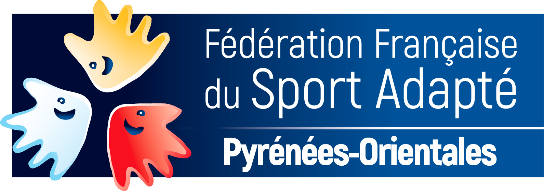 Comité Départemental Sport Adapté 66 organise :Le vendredi 9 décembre 2022De 9H30 à 12H00Une Marche santé Départ du parking du stade des Aloès à Saint Estève 66240Informations Générales : Retour des inscriptions au plus tard le 8 décembre 2022 Cette proposition d’activité initiation est ouverte à tous les adhérents des GEM des Pyrénées Orientales. Les licences découverte sont prises en charge par le CDSA 66Inscription à retourner à :  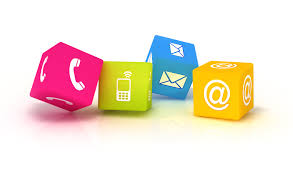 Conditions d’engagement :Avoir retourné la fiche d’inscription ci-jointe avant le 08/12/2022.Être en possession d’un certificat médical de non-contre-indication à la pratique sportive.Pensez à prendre des chaussures de marcheFiche d’inscription Marche Santé le 9 décembre 2022A retourner à cdsportadapte66@gmail.com            Mr Badie Luca Tel : 06 13 15 36 45 AVANT LE 08/12/2022GEM : ……………………………………………………Nom / Prénom du responsable accompagnant : ………………………………………….N°tel : ………………………………………….Adresse mail : ……………………………………….@............................NomPrénomNé(e) leSexeDate certificat médicalParticipation 123456789101112